GermanBetreff: Wohnungsbestätigung von Herr Karl MarxSehr geehrte Damen und Herren,Mit diesem Schreiben bestätige ich, Frau Angela Merkel, in der Wohnung, Adresse Friedrichstraße 107, dass Herr Karl Marx, ab 15 Dezember 2025 die Wohnung bewohnt.Bei Fragen können Sie sich gerne schriftlich bei mir melden.Mit freundlichen Grüßen,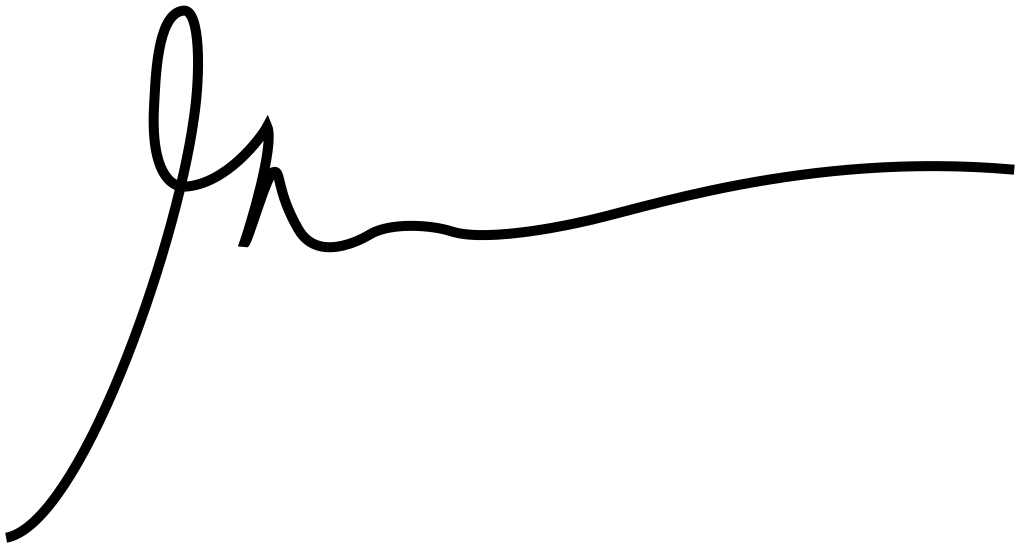 Angela MerkelBerlin - 10117, 21 Dezember 2025EnglishSubject: Residence Confirmation for Mr. Karl MarxDear Sir or Madam,With this letter, I, Angela Merkel, from apartment with address, Friedrichstrasse 107, confirm that, Mr. Karl Marx, has been living in the apartment from 15 December 2025.If you have any questions, feel free to contact me.Sincerely yours,Angela MerkelBerlin - 10117, 21 December 2025Don’t forget to check out our Resource page for all our deals and offers for Living in Germany.https://nomadandinlove.com/resources/living-in-germany/